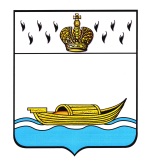 ДУМА ВЫШНЕВОЛОЦКОГО ГОРОДСКОГО ОКРУГАРЕШЕНИЕ от 25.06.2021                                   № 289Об освобождении от должностипредседателя Контрольно-счетнойпалаты Вышневолоцкого городского округаТверской областиНа основании Федерального закона от 06.10.2003 № 131-ФЗ «Об общих принципах организации местного самоуправления в Российской Федерации», Федерального законом от 07.02.2011 № 6-ФЗ «Об общих принципах организации и деятельности Контрольно-счетных органов субъектов Российской Федерации и муниципальных образований», Положения о Контрольно-счетной палате Вышневолоцкого городского округа Тверской области, утвержденного решением Думы Вышневолоцкого городского округа от 16.12.2019 № 83, рассмотрев заявление председателя Контрольно-счетной палаты Вышневолоцкого городского округа Тверской области, Дума Вышневолоцкого городского округа решила:Освободить от занимаемой должности председателя Контрольно-счетной палаты Вышневолоцкого городского округа Тверской области Анисимову Елену Ивановну 12 июля 2021 года. До назначения на должность председателя Контрольно-счетной палаты Вышневолоцкого городского округа возложить временное исполнение обязанностей председателя Контрольно-счетной палаты Вышневолоцкого городского округа на заместителя председателя Вышневолоцкого городского округа Голубцову Ольгу Александровну с оплатой труда соответствующему должностному окладу председателя Контрольно-счетной палаты Вышневолоцкого городского округа.Поручить внести изменения в сведения о юридическом лице, содержащиеся в едином государственном реестре юридических лиц Голубцовой Ольге Александровне.Настоящее решение вступает в силу со дня его принятия и подлежит официальному опубликованию в газете «Вышневолоцкая правда» и размещению на официальном сайте муниципального образования Вышневолоцкий городской округ Тверской области.Председатель ДумыВышневолоцкого городского округа                                                 Н.Н. Адров